Event Booking Form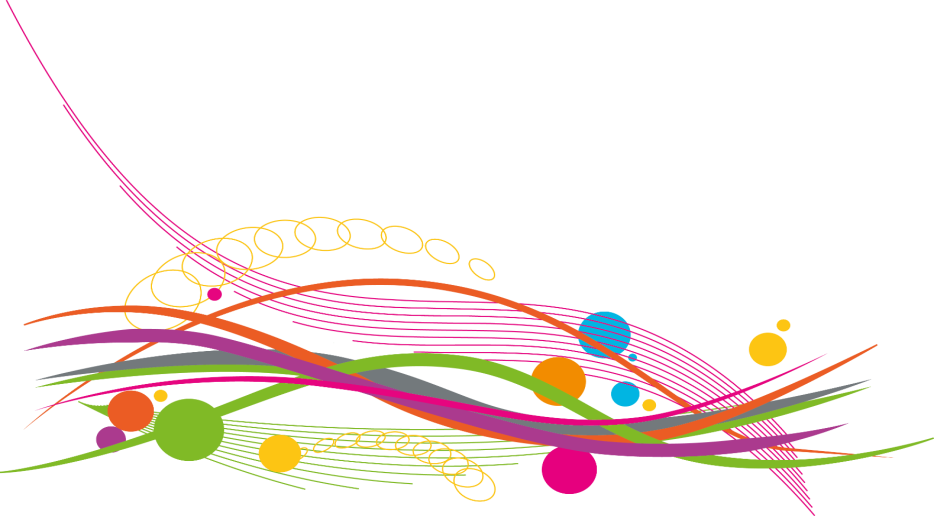 Whilst headspace Darwin aims to support as many services and schools as possible, this request will be considered with regard to headspace Darwin’s capacity. Completion of this booking request does not guarantee availability. Booking forms must be completed and received at least one month prior to planned event. Please return completed form to headspace Darwin - email headspacedarwin@anglicare-nt.org.au or fax 8931 5995. Your Details:Name: ………………………………………………………………………………………...........................School/Organisation: …………………………………………………………………………………………Phone Number: ……………………………………………………………………………………………….Email: ..................................................................................................................................................Request:Date Required: ……………………………………………………………………………………................Time Required:………………………………………………………………………………………………...Location of Event:……………………………………………………………………………………………..What is the event?...............................................................................................................................What is the year level age range of the target group? …………………………………….....................How many students/young people will be present?……………………………………………………….Why would you like headspace Darwin to have a stall at  your school/organisation? …………………………………………………………………………………………………………………………………………………………………………………………………………..…………………………………………………………………………………………………………………..What are the expected outcomes from headspace Darwin having a stall within your school or service?..........................................................................................................................................................................................................................................................................................................................................................................................................................................................................Additional Information? …………………………………………………………………………………………………………………………………………………………………………………………………………..